Climate Zones______________Sahara and KalahariNorthern Africa and Southwestern AfricaCover about _______% of Africa_________ ZonesNorthern coast, tip of the Cape of Good HopeModerate rainfall, ____________ temperaturesFertile land, supports ___________ population_________________________ Congo Basin_________% of AfricaHeavy rain, high temperaturesDense forests Many disease carrying insects, including the tsetse fly, which can infect people and animals with ______________________ sickness _________________________Central Africa, Eastern Africa, part of the island of Madagascar ______________% of AfricaGrasslands with small trees and shrubsUnreliable amounts of _____________________________________Spread through Africa along ________________ routes Popular ____________________________________ religion in Northern AfricaPopularity was supported by the widespread use of the _________________ languageThe _______________ (Muslim holy book) prohibited the enslavement of Muslims by other Muslims; religion became a _______________ against the slave tradeHistory of the Region_________________- west African storytellerThese empires relied on storytelling and oral traditions to pass on informationWritten records of these empires comes from ________________ writing about them_____________________: 300 to 1100CE LocationWestern AfricaModern day Mauritania, Senegal, MaliAlong the ________________ River___________________ of the Sahara DesertSavanna GrasslandsLanguageMande_________________ brought by tradersLeadersThe name of the empire comes from the title “Ghana” which means _________________________________ in MandeResourcesCloth/textiles________________Salt_____________________Trade routesThe location was its most valuable resource MiscellaneousFirst accounts of Ghana are recorded by the Arab _________________Islam became the dominant religionDeclineAttacked by the AlmoravidsBattles between the Almoravids and Ghana continued for _____ yearsTrade routes were ___________________ due to fighting Environment was destroyed due to introduction of non-indigenous animals that _____________________________ Rebellions rooted in political discontent and _____________________ made it easy to conquer ______________________: 1235-1600CELocationWestern AfricaModern day Mali, Niger, Senegal, Mauritania, Guinea, _____________Along the Niger River which allowed them to control _____________ tradeLanguageMandeArabicLeadersSundaita KeitaLed Mali to defeat their rivals, the _____________Conquered ______________________________________________Famously undertook a hajj________________= pilgrimage/ religious trip to MeccaWas incredibly wealthySupported __________________ and scholarshipReligionMany of the upper class and merchants had converted to ______________Many people practiced a version of Islam that ____________________ beliefs with the local traditions and beliefs ResourcesGoldSalt_______________________Major trade city Center of education and learningDeclineThe empire became less powerful with the death of Mansa Musa and his descendants could not maintain the large empireConquered by the ____________________________________________: 1461-1591LocationSouth of the Sahara DesertAlong the Niger River___________________ miles stretch from modern day Niger to the Atlantic Ocean; including the modern day MaliLanguageArabicSupported by trade with _________________ from the Middle East and the growing population of Muslim West AfricansLeaders____________________Prince of the Songhai who had been held as a political prisoner by the MaliEscaped to __________________, which became the capital cityLed invasions of important trading cities, like Timbuktu and Djenne Askia MuhammadFounded the __________________ dynastyDevout MuslimTook control of gold and salt mines from the ________________GovernmentDivided the empire into ____________ provincesAll his advisors and administrators were __________________Resources____________ tradeGold SaltDecline Weakened due to internal strife and ________________________1591- Moroccan army invaded and __________________ Timbuktu and Gao_____________________ empire collapsed 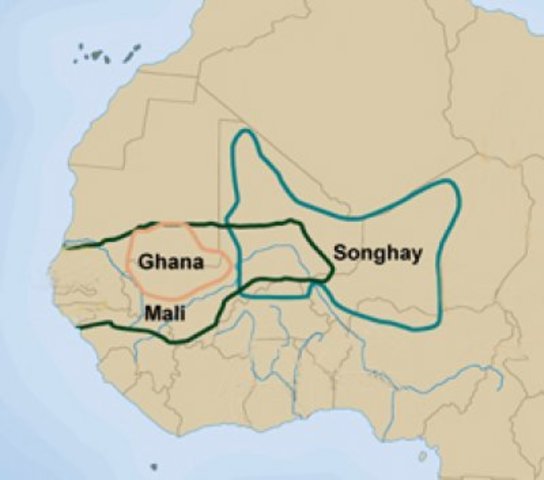 